备注：1. 除依照文件规定的特殊情况外，组团单位和派出单位要事前通过内部局域网、公开栏等方式如实公示有关团组和人员信息；２. 公示不少于５个工作日；浙江大学因公出国（境）团组信息事前内部公示浙江大学因公出国（境）团组信息事前内部公示浙江大学因公出国（境）团组信息事前内部公示浙江大学因公出国（境）团组信息事前内部公示浙江大学因公出国（境）团组信息事前内部公示浙江大学因公出国（境）团组信息事前内部公示浙江大学因公出国（境）团组信息事前内部公示公示时间：2022年06月13日至2022年06月17日公示时间：2022年06月13日至2022年06月17日公示时间：2022年06月13日至2022年06月17日公示时间：2022年06月13日至2022年06月17日公示时间：2022年06月13日至2022年06月17日公示时间：2022年06月13日至2022年06月17日公示时间：2022年06月13日至2022年06月17日基     本    情     况团组名称浙江大学，周琦等1人浙江大学，周琦等1人浙江大学，周琦等1人浙江大学，周琦等1人浙江大学，周琦等1人基     本    情     况出访期限2022-08-07至2022-10-082022-08-07至2022-10-082022-08-07至2022-10-08在外时间总天数63天基     本    情     况费用来源在外费用邀请方承担是否列入  年度预算是(Y)基     本    情     况费用来源往返旅费邀请方和学校共同承担是否列入  年度预算是(Y)基     本    情     况出访地区奥地利奥地利奥地利奥地利奥地利基     本    情     况邀请单位神经科学与发育生物学系神经科学与发育生物学系神经科学与发育生物学系神经科学与发育生物学系神经科学与发育生物学系基     本    情     况出访事由合作研究、会议合作研究、会议合作研究、会议合作研究、会议合作研究、会议日程安排8月7日：离开杭州赴维也纳，8月11日-13日：维也纳，8月14日-19日：参加ESEB 2022会议，8月19日-10月9日：维也纳，10月7日：离开维也纳赴中国中海8月7日：离开杭州赴维也纳，8月11日-13日：维也纳，8月14日-19日：参加ESEB 2022会议，8月19日-10月9日：维也纳，10月7日：离开维也纳赴中国中海8月7日：离开杭州赴维也纳，8月11日-13日：维也纳，8月14日-19日：参加ESEB 2022会议，8月19日-10月9日：维也纳，10月7日：离开维也纳赴中国中海8月7日：离开杭州赴维也纳，8月11日-13日：维也纳，8月14日-19日：参加ESEB 2022会议，8月19日-10月9日：维也纳，10月7日：离开维也纳赴中国中海8月7日：离开杭州赴维也纳，8月11日-13日：维也纳，8月14日-19日：参加ESEB 2022会议，8月19日-10月9日：维也纳，10月7日：离开维也纳赴中国中海8月7日：离开杭州赴维也纳，8月11日-13日：维也纳，8月14日-19日：参加ESEB 2022会议，8月19日-10月9日：维也纳，10月7日：离开维也纳赴中国中海团   组     成   员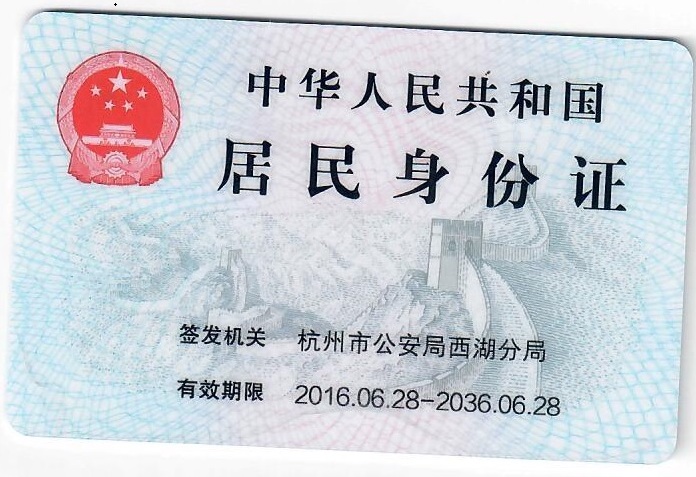 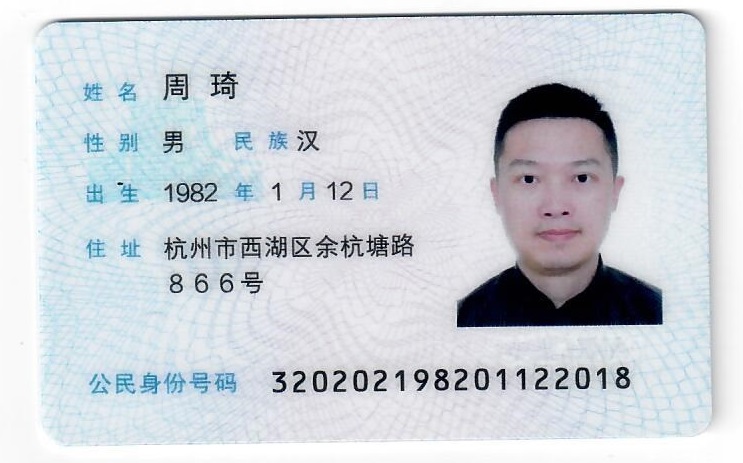 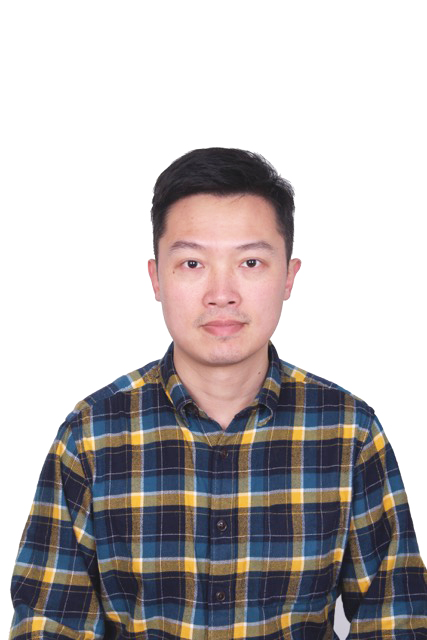 